ANEXO IFICHA DE INSCRIÇÃO ALUNO ESPECIAL EDITAL PPGLC 01/2021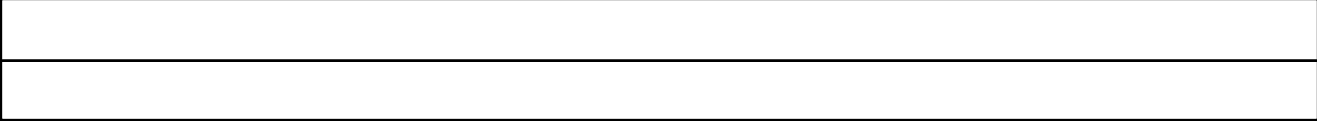 Declaro saber que as atividades do PPGLC se desenvolvem tanto em português quanto em espanhol, e declaro conhecer e aceitar integralmente as normas estabelecidas no Edital PPGLC 01/2021para o Processo Seletivo de alunos especiais do Curso de Mestrado do Programa de Pós-Graduação em Literatura Comparada (PPGLC) da Universidade Federal da Integração Latino-Americana (UNILA).Local e dataassinatura do(a) candidato(a)Endereço:Endereço:Endereço:Endereço:E-mail:Fone:()RG/RNE/DNI/Passaporte:RG/RNE/DNI/Passaporte:RG/RNE/DNI/Passaporte:RG/RNE/DNI/Passaporte:Curso de Graduação:Curso de Graduação:Curso de Graduação:Ano de Conclusão:Instituição:Instituição:Instituição:Instituição:Data de Nascimento:Data de Nascimento:Data de Nascimento:Data de Nascimento:Nacionalidade:Nacionalidade:Nacionalidade:Nacionalidade: